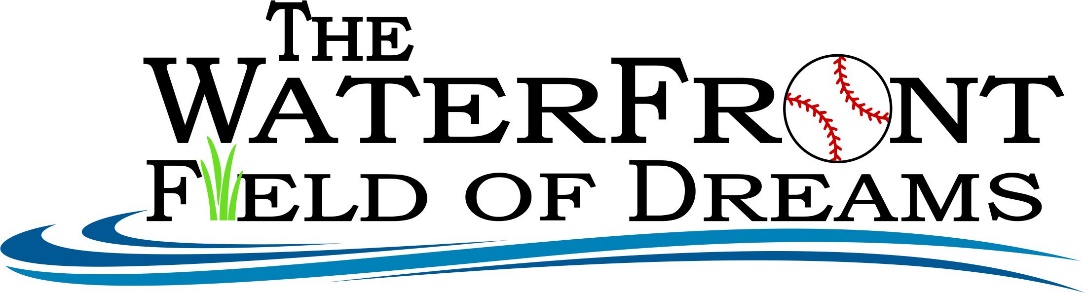 2nd Annual Cornhole TournamentJuly 2nd, 2022 – 3 different times * 11 am, 1 pm & 3pmCash Prizes – 1st place team $100   2nd place team $50 - at each levelJoin the fun and show off your cornhole skills!All funds raised will go towards the Waterfront Field of Dreams project.We are building a new baseball/softball field in the same waterfront location.  New concessions, stadium seating, new restrooms, LED lighting, and turf.3 Skill Levels: Guaranteed two games per team11 am: Level One – Middle School                  $15 per person and 16 team max1 pm: Level Two –   High School and adult     $20 per person and 16 team max3 pm: Level Three – Competitive                     $20 per person and 16 team maxSign up on Friday, July 1st from 7 - 8 pm at Sunset Park & Saturday, July 2nd at 10 am.  Cash only, exact donations please.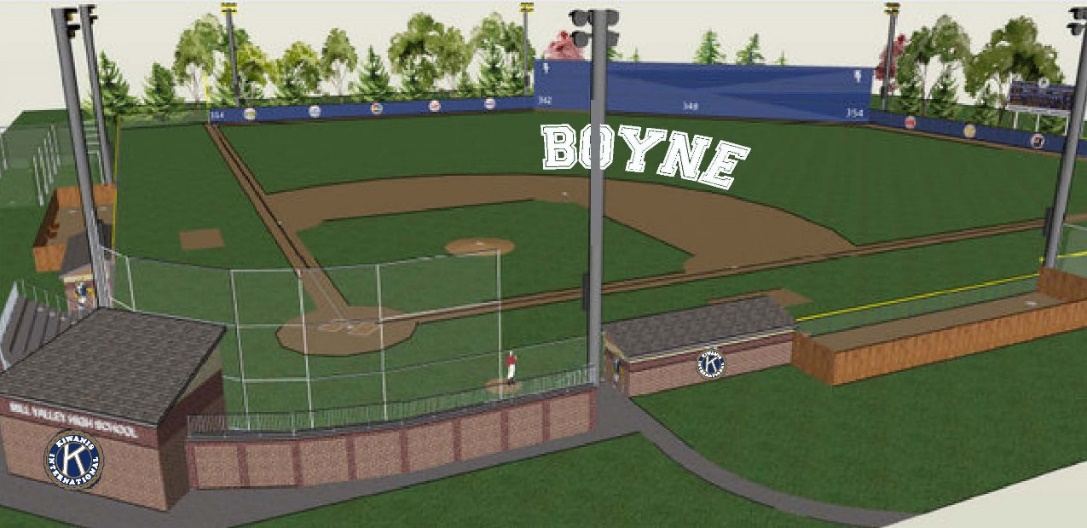 www.waterfrontfieldofdreams.com